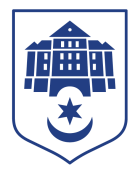 ТЕРНОПІЛЬСЬКА МІСЬКА РАДАПОСТІЙНА КОМІСІЯз питань містобудуванняПротокол засідання комісії №2від 25.01.2024Всього членів комісії: 	(6) Назарій Редьква, Андрій Грицишин, Юрій Смакоуз, Артур Шатарський, Олександр Россомаха, Мар’яна ГоловкоПрисутні члени комісії: 	(5) Андрій Грицишин, Юрій Смакоуз, Артур Шатарський, Олександр Россомаха, Мар’яна ГоловкоВідсутні члени комісії:       (1) Назарій РедькваКворум є. Засідання комісії правочинне.На засідання комісії запрошені:Віктор Кібляр – начальник відділу земельних ресурсів;Ірина Недожогіна – начальник управління організаційно-виконавчої роботи;Василь Бесага – начальник управління містобудування, архітектури та кадастру;Юлія Чорна – начальник організаційного відділу ради управління організаційно-виконавчої роботи;Денис Гузар – старший інспектор сектору взаємодії у соціальних мережах управління цифрової трансформації та комунікацій зі ЗМІ.Головуючий – заступник голови комісії Андрій Грицишин.Депутатка міської ради Мар’яна Головко брала участь в засіданні постійної комісії за допомогою електронного месенджера, який не заборонений до використання в Україні.Слухали:  Про затвердження порядку денного засідання комісії.Виступив: Андрій Грицишин, який запропонував взяти порядок денний комісії відповідно до листа від 24.01.2024 № 1325/2024 за основу.Результати голосування за взяття порядку денного комісії за основу: За –5, проти-0, утримались-0. Рішення прийнято.Виступив: Віктор Кібляр, який запропонував доповнити порядок денний постійної комісії міської ради наступними питаннями:Про надання дозволу на розроблення проекту землеустрою щодо відведення земельної ділянки за адресою вул. Текстильна,24І гр. Нех Н.І.Про затвердження проекту землеустрою щодо відведення земельної ділянки за адресою вул. Оболоня,5а гр. Сіянку В. А.Про надання дозволу на розроблення проекту землеустрою щодо відведення земельної ділянки за адресою вул. Микулинецька ТОВ «ЕНЕРГО- ІНДАСТРІ»Результати голосування за доповнення порядку денного комісії питаннями, озвученими Віктором Кібляром: За –5, проти-0, утримались-0. Рішення прийнято.Виступив:  Андрій Грицишин, який запропонував затвердити порядок денний комісії в цілому.Результати голосування за затвердження порядку денного комісії в цілому, враховуючи пропозицію Віктора Кібляра: За –5, проти-0, утримались-0. Рішення прийнято.ВИРІШИЛИ:	Затвердити порядок денний комісії.Порядок денний засідання комісії:Слухали: Про внесення змін в рішення міської ради від 24.11.2015 №7/2/121 «Про затвердження складу комісії по вирішенню земельних спорів»Доповідав:	Віктор КіблярРезультати голосування за проект рішення: За -5, проти-0, утримались-0. Рішення прийнято.Вирішили:	Рішення комісії №1 додається.Слухали: Про надання дозволу на розроблення проекту землеустрою щодо відведення земельної ділянки за адресою вул. Микулинецька,116Р гр.Бехтер О. В.Доповідав:	Віктор КіблярРезультати голосування за проект рішення: За -5, проти-0, утримались-0. Рішення прийнято.Вирішили:	Рішення комісії №2 додається.Слухали: Про затвердження технічної документації із землеустрою щодо встановлення меж земельної ділянки в натурі (на місцевості) за адресою вул. Глибока,18 КП «ЕНЕЙ» Тернопільської міської радиДоповідав:	Віктор КіблярРезультати голосування за проект рішення: За -5, проти-0, утримались-0. Рішення прийнято.Вирішили:	Рішення комісії №3 додається.Слухали: Про затвердження проекту землеустрою щодо відведення земельної ділянки за адресою вул.Микулинецька,115/89 гр. Федору П.Г.Доповідав:	Віктор КіблярРезультати голосування за проект рішення: За -5, проти-0, утримались-0. Рішення прийнято.Вирішили:	Рішення комісії №4 додається.Слухали: Про надання дозволу на розробку технічної документації із землеустрою щодо встановлення меж земельної ділянки в натурі (на місцевості) для обслуговування будівель закладів освіти за адресою вул.Миколая Коперника,14 Тернопільському академічному ліцею "Українська гімназія" ім. І.Франка Тернопільської міської радиДоповідав:	Віктор КіблярРезультати голосування за проект рішення: За -5, проти-0, утримались-0. Рішення прийнято.Вирішили:	Рішення комісії №5 додається.Слухали: Про надання дозволу на розробку технічної документації із землеустрою щодо встановлення меж земельної ділянки в натурі (на місцевості) для обслуговування будівель закладів освіти за адресою вул.Миколая Коперника,14 Тернопільському академічному ліцею "Українська гімназія" ім. І.Франка Тернопільської міської радиДоповідав:	Віктор КіблярРезультати голосування за проект рішення: За -5, проти-0, утримались-0. Рішення прийнято.Вирішили:	Рішення комісії №6 додається.Слухали: Про надання дозволу на розробку технічної документації із землеустрою щодо встановлення меж земельної ділянки в натурі (на місцевості) в постійне користування для обслуговування будівель закладів освіти за адресою вул.Романа Купчинського,5А Тернопільському академічному ліцею "Українська гімназія" ім. І.Франка Тернопільської міської радиДоповідав:	Віктор КіблярРезультати голосування за проект рішення: За -5, проти-0, утримались-0. Рішення прийнято.Вирішили:	Рішення комісії №7 додається.Слухали: Про надання дозволу на розроблення технічної документації із землеустрою щодо встановлення меж земельної ділянки в натурі (на місцевості) за адресою вул. Богуна, 8 с. Малашівці (в межах населеного пункту) Тернопільського району Тернопільської області, яке належить до Тернопільської міської територіальної громади, гр. Беркиті А.Б.Доповідав:	Віктор КіблярРезультати голосування за проект рішення: За -5, проти-0, утримались-0. Рішення прийнято.Вирішили:	Рішення комісії №8 додається.Слухали: Про затвердження проекту землеустрою щодо відведення земельної ділянки за адресою вул.Степана Будного гр.Гудимі А.Т.Доповідав:	Віктор КіблярРезультати голосування за проект рішення: За -5, проти-0, утримались-0. Рішення прийнято.Вирішили:	Рішення комісії №9 додається.Слухали: Про затвердження проекту землеустрою щодо відведення земельної ділянки за адресою вул. Микулинецька, 116 гр. Петрик О.І.Доповідав:	Віктор КіблярРезультати голосування за проект рішення: За -5, проти-0, утримались-0. Рішення прийнято.Вирішили:	Рішення комісії №10 додається.Слухали: Про надання земельної ділянки за адресою вул.Мирна,21 гр.Шугиті С.В.Доповідав:	Віктор КіблярРезультати голосування за проект рішення: За -5, проти-0, утримались-0. Рішення прийнято.Вирішили:	Рішення комісії №11 додається.Слухали: Про надання дозволу на розроблення проекту землеустрою щодо відведення земельної ділянки за адресою вул. Андрея Шептицького,7 гр. Калуш З.В.Доповідав:	Віктор КіблярРезультати голосування за проект рішення: За -4 (Андрій Грицишин, Артур Шатарський, Олександр Россомаха, Мар’яна Головко), проти-0, утримались-1 (Юрій Смакоуз). Рішення прийнято.Вирішили:	Рішення комісії №12 додається.Слухали: Про затвердження технічної документації із землеустрою щодо встановлення меж земельної ділянки в натурі (на місцевості) за адресою вул.Весела,23А гр.Галас Л.В., Гусак Т.М.Доповідав:	Віктор КіблярРезультати голосування за проект рішення: За -5, проти-0, утримались-0. Рішення прийнято.Вирішили:	Рішення комісії №13 додається.Слухали: Про надання дозволу на складання проекту землеустрою щодо відведення земельної ділянки за адресою вул. Володимира Громницького гр. Іскерській В.І.Доповідав:	Віктор КіблярРезультати голосування за проект рішення: За -0, проти-0, утримались-5. Рішення не прийнято.Вирішили:	Рішення комісії №14 додається.Слухали: Про затвердження проекту землеустрою щодо відведення земельної ділянки за адресою вул. Братів Бойчуків, гр. Іскерській В.І.Доповідав:	Віктор КіблярВиступив: Андрій ГрицишинРезультати голосування за проект рішення: За -5, проти-0, утримались-0. Рішення прийнято.Вирішили:	Рішення комісії №15 додається.Слухали: Про затвердження проекту землеустрою щодо відведення земельної ділянки за адресою  бульвар Просвіти, 8а ФО-П Баранюк Н.М.Доповідав:	Віктор КіблярРезультати голосування за проект рішення: За -5, проти-0, утримались-0. Рішення прийнято.Вирішили:	Рішення комісії №16 додається.Слухали: Про надання дозволу на розроблення проекту землеустрою щодо відведення земельної ділянки за адресою вул. Торговиця,24Б гр.Кулику С.Б.Доповідав:	Віктор КіблярРезультати голосування за проект рішення: За -5, проти-0, утримались-0. Рішення прийнято.Вирішили:	Рішення комісії №17 додається.Слухали: Про надання дозволу на розроблення проекту землеустрою щодо відведення земельної ділянки за адресою вул.Степана Будного ПП«Автолідер+»Доповідав:	Віктор КіблярРезультати голосування за проект рішення: За -0, проти-0, утримались-5. Рішення не прийнято.Вирішили:	Рішення комісії №18 додається.Слухали: Про затвердження проектів землеустрою щодо відведення земельних ділянок  ТОВ «ЕТЕРНА НОВА.»Доповідав:	Віктор КіблярРезультати голосування за проект рішення: За -5, проти-0, утримались-0. Рішення прийнято.Вирішили:	Рішення комісії №19 додається.Слухали: 	Про затвердження проекту землеустрою щодо відведення земельної ділянки за адресою вул. Мирона Тарнавського  ТОВ «Коледж»Доповідав:	Віктор КіблярВиступив: Юрій Смакоуз щодо наявності конфлікту інтересів та повідомив, що участь у голосуванні брати не буде.Результати голосування за проект рішення: За -4 (Андрій Грицишин, Артур Шатарський, Олександр Россомаха, Мар’яна Головко), проти-0, утримались-0, не брали участь в голосуванні – 1 (Юрій Смакоуз). Рішення прийнято.Вирішили:	Рішення комісії №20 додається.Слухали: Про затвердження проекту землеустрою щодо відведення земельної ділянки за адресою вул. Степана Будного, 21а гр. Бойко З.П.Доповідав:	Віктор КіблярРезультати голосування за проект рішення: За -5, проти-0, утримались-0. Рішення прийнято.Вирішили:	Рішення комісії №21 додається.Слухали: Про надання дозволу на розроблення проекту землеустрою щодо відведення земельної ділянки за адресою вул.Гайова,64 ТОВ «Тернопільська компанія «ПРІОР»Доповідав:	Віктор КіблярРезультати голосування за проект рішення: За -5, проти-0, утримались-0. Рішення прийнято.Вирішили:	Рішення комісії №22 додається.Слухали: Про надання дозволу на розроблення технічної документації із землеустрою щодо встановлення меж земельної ділянки в натурі (на місцевості) за адресою вул.Квітова,18 гр.Барищуку Н.АДоповідав:	Віктор КіблярРезультати голосування за проект рішення: За -5, проти-0, утримались-0. Рішення прийнято.Вирішили:	Рішення комісії №23 додається.Слухали: Про надання земельної ділянки за адресою вул. Поліська, 2 гр.Наконечному В.Я.Доповідав:	Віктор КіблярРезультати голосування за проект рішення: За -5, проти-0, утримались-0. Рішення прийнято.Вирішили:	Рішення комісії №24 додається.Слухали: Про затвердження проекту землеустрою щодо відведення земельної ділянки за адресою вул.15 Квітня ОСББ «15 Квітня 2К»Доповідав:	Віктор КіблярРезультати голосування за проект рішення: За -5, проти-0, утримались-0. Рішення прийнято.Вирішили:	Рішення комісії №25 додається.Слухали: Про надання земельної ділянки за адресою вул.Вербова,10 гр.Паскарик Я.БДоповідав:	Віктор КіблярРезультати голосування за проект рішення: За -5, проти-0, утримались-0. Рішення прийнято.Вирішили:	Рішення комісії №26 додається.Слухали: Про надання дозволу на складання проекту землеустрою щодо відведення земельної ділянки за адресою вул. Полковника Морозенка гр. Федунику Ю.В.Доповідав:	Віктор КіблярРезультати голосування за проект рішення: За -5, проти-0, утримались-0. Рішення прийнято.Вирішили:	Рішення комісії №27 додається.Слухали: Про надання дозволу на розроблення проекту землеустрою щодо відведення земельної ділянки за адресою вул.Подільська гр.Загрійчук В.Б.Доповідав:	Віктор КіблярРезультати голосування за проект рішення: За -5, проти-0, утримались-0. Рішення прийнято.Вирішили:	Рішення комісії №28 додається.Слухали: Про затвердження проекту землеустрою щодо відведення земельної ділянки за адресою вул. Клінічна,5в гр.Толкачову А.В.Доповідав:	Віктор КіблярРезультати голосування за проект рішення: За -5, проти-0, утримались-0. Рішення прийнято.Вирішили:	Рішення комісії №29 додається.Слухали: Про надання дозволу на розроблення проекту землеустрою щодо відведення земельної ділянки за адресою вул.Текстильна гр.Возній Т.А.Доповідав:	Віктор КіблярВиступив: Юрій СмакоузРезультати голосування за проект рішення: За -1 (Юрій Смакоуз), проти-0, утримались- 4 (Андрій Грицишин, Артур Шатарський, Олександр Россомаха, Мар’яна Головко). Рішення не прийнято.Вирішили:	Рішення комісії №30 додається.Слухали: Про надання дозволу на розроблення проекту землеустрою щодо відведення земельної ділянки за адресою вул.Василя Костянтина Острозького,19 Управлінню Тернопільської Єпархії Української Православної Церкви (Православної Церкви України)Доповідав:	Віктор КіблярРезультати голосування за проект рішення: За -5, проти-0, утримались-0. Рішення прийнято.Вирішили:	Рішення комісії №31 додається.Слухали: Про затвердження проектів землеустрою щодо відведення земельних ділянок  за адресою вул. Микулинецька, 106 ТОВ «Простір»Доповідав:	Віктор КіблярРезультати голосування за проект рішення: За -5, проти-0, утримались-0. Рішення прийнято.Вирішили:	Рішення комісії №32 додається.Слухали: Про затвердження проекту землеустрою щодо відведення земельних ділянок по зміні цільового призначення за адресою с. Малашівці (за межами населеного пункту) Тернопільського району Тернопільської області, яке належить до Тернопільської міської територіальної громади, гр. Сопівнику В.Р.Доповідав:	Віктор КіблярРезультати голосування за проект рішення: За -5, проти-0, утримались-0. Рішення прийнято.Вирішили:	Рішення комісії №33 додається.Слухали: Про затвердження рішення виконавчого комітетуДоповідав:	Василь БесагаРезультати голосування за проект рішення: За -5, проти-0, утримались-0. Рішення прийнято.Вирішили:	Рішення комісії №34 додається.Слухали: Про зняття з контролю та перенесення термінів виконання рішень міської ради Доповідала:	Ірина Недожогіна, яка запропонувала погодити проект рішення міської ради «Про зняття з контролю та перенесення термінів виконання рішень міської ради» в частині пункту 1.13. «Рішення міської ради від 05 березня 2021 року № 8/4/02 «Про депутатський запит Мар’яни Головко»». Результати голосування за проект рішення, враховуючи пропозицію Ірини Недожогіної: За -4 (Андрій Грицишин, Юрій Смакоуз, Артур Шатарський, Олександр Россомаха), проти-0, утримались-1 (Мар’яна Головко). Рішення прийнято.Вирішили:	Рішення комісії №35 додається.Слухали: Про надання дозволу на розроблення проекту землеустрою щодо відведення земельної ділянки за адресою вул. Текстильна,24І гр.Нех Н.І.Доповідав:	Віктор КіблярРезультати голосування за проект рішення: За -5, проти-0, утримались-0. Рішення прийнято.Вирішили:	Рішення комісії №36 додається.Слухали: Про затвердження проекту землеустрою щодо відведення земельної ділянки за адресою вул. Оболоня,5а гр. Сіянку В. А.Доповідав:	Віктор КіблярРезультати голосування за проект рішення: За -5, проти-0, утримались-0. Рішення прийнято.Вирішили:	Рішення комісії №37 додається.Слухали: Про надання дозволу на розроблення проекту землеустрою щодо відведення земельної ділянки за адресою вул. Микулинецька ТОВ «ЕНЕРГО- ІНДАСТРІ»Доповідав:	Віктор КіблярРезультати голосування за проект рішення: За -0, проти-0, утримались-5. Рішення не прийнято.Вирішили:	Рішення комісії №38 додається.Заступник голови комісії					Андрій ГРИЦИШИНСекретар комісії                                                                Артур ШАТАРСЬКИЙ№з\пНазва проєкту рішенняПро внесення змін в рішення міської ради від 24.11.2015 №7/2/121 «Про затвердження складу комісії по вирішенню земельних спорів»Про надання дозволу на розроблення проекту землеустрою щодо відведення земельної ділянки за адресою вул. Микулинецька,116Р гр.Бехтер О. В.Про затвердження технічної документації із землеустрою щодо встановлення меж земельної ділянки в натурі (на місцевості) за адресою вул. Глибока,18 КП «ЕНЕЙ» Тернопільської міської радиПро затвердження проекту землеустрою щодо відведення земельної ділянки за адресою вул.Микулинецька,115/89 гр. Федору П.Г.Про надання дозволу на розробку технічної документації із землеустрою щодо встановлення меж земельної ділянки в натурі (на місцевості) для обслуговування будівель закладів освіти за адресою вул.Миколая Коперника,14 Тернопільському академічному ліцею "Українська гімназія" ім. І.Франка Тернопільської міської радиПро надання дозволу на розробку технічної документації із землеустрою щодо встановлення меж земельної ділянки в натурі (на місцевості) для обслуговування будівель закладів освіти за адресою вул.Миколая Коперника,14 Тернопільському академічному ліцею "Українська гімназія" ім. І.Франка Тернопільської міської радиПро надання дозволу на розробку технічної документації із землеустрою щодо встановлення меж земельної ділянки в натурі (на місцевості) в постійне користування для обслуговування будівель закладів освіти за адресою вул.Романа Купчинського,5А Тернопільському академічному ліцею "Українська гімназія" ім. І.Франка Тернопільської міської радиПро надання дозволу на розроблення технічної документації із землеустрою щодо встановлення меж земельної ділянки в натурі (на місцевості) за адресою вул. Богуна, 8 с. Малашівці (в межах населеного пункту) Тернопільського району Тернопільської області, яке належить до Тернопільської міської територіальної громади, гр. Беркиті А.Б.Про затвердження проекту землеустрою щодо відведення земельної ділянки за адресою вул.Степана Будного гр.Гудимі А.Т.Про затвердження проекту землеустрою щодо відведення земельної ділянки за адресою вул. Микулинецька, 116 гр. Петрик О.І.Про надання земельної ділянки за адресою вул.Мирна,21 гр.Шугиті С.В.Про надання дозволу на розроблення проекту землеустрою щодо відведення земельної ділянки за адресою вул. Андрея Шептицького,7 гр. Калуш З.В.Про затвердження технічної документації із землеустрою щодо встановлення меж земельної ділянки в натурі (на місцевості) за адресою вул.Весела,23А гр.Галас Л.В., Гусак Т.М.Про надання дозволу на складання проекту землеустрою щодо відведення земельної ділянки за адресою вул. Володимира Громницького гр. Іскерській В.І.Про затвердження проекту землеустрою щодо відведення земельної ділянки за адресою вул. Братів Бойчуків, гр. Іскерській В.І.Про затвердження проекту землеустрою щодо відведення земельної ділянки за адресою  бульвар Просвіти, 8а ФО-П Баранюк Н.М.Про надання дозволу на розроблення проекту землеустрою щодо відведення земельної ділянки за адресою вул. Торговиця,24Б гр.Кулику С.Б.Про надання дозволу на розроблення проекту землеустрою щодо відведення земельної ділянки за адресою вул.Степана Будного ПП«Автолідер+»Про затвердження проектів землеустрою щодо відведення земельних ділянок  ТОВ «ЕТЕРНА НОВА.»Про затвердження проекту землеустрою щодо відведення земельної ділянки за адресою вул. Мирона Тарнавського  ТОВ «Коледж»Про затвердження проекту землеустрою щодо відведення земельної ділянки за адресою вул. Степана Будного, 21а гр. Бойко З.П.Про надання дозволу на розроблення проекту землеустрою щодо відведення земельної ділянки за адресою вул.Гайова,64 ТОВ «Тернопільська компанія «ПРІОР»Про надання дозволу на розроблення технічної документації із землеустрою щодо встановлення меж земельної ділянки в натурі (на місцевості) за адресою вул.Квітова,18 гр.Барищуку Н.АПро надання земельної ділянки за адресою вул. Поліська, 2 гр. Наконечному В.Я.Про затвердження проекту землеустрою щодо відведення земельної ділянки за адресою вул.15 Квітня ОСББ «15 Квітня 2К»Про надання земельної ділянки за адресою вул.Вербова,10 гр.Паскарик Я.БПро надання дозволу на складання проекту землеустрою щодо відведення земельної ділянки за адресою вул. Полковника Морозенка гр. Федунику Ю.В.Про надання дозволу на розроблення проекту землеустрою щодо відведення земельної ділянки за адресою вул.Подільська гр.Загрійчук В.Б.Про затвердження проекту землеустрою щодо відведення земельної ділянки за адресою вул. Клінічна,5в гр.Толкачову А.В.Про надання дозволу на розроблення проекту землеустрою щодо відведення земельної ділянки за адресою вул.Текстильна гр.Возній Т.А.Про надання дозволу на розроблення проекту землеустрою щодо відведення земельної ділянки за адресою вул.Василя Костянтина Острозького,19 Управлінню Тернопільської Єпархії Української Православної Церкви (Православної Церкви України)Про затвердження проектів землеустрою щодо відведення земельних ділянок  за адресою вул. Микулинецька, 106 ТОВ «Простір»Про затвердження проекту землеустрою щодо відведення земельних ділянок по зміні цільового призначення за адресою с. Малашівці (за межами населеного пункту) Тернопільського району Тернопільської області, яке належить до Тернопільської міської територіальної громади, гр. Сопівнику В.Р.Про затвердження рішення виконавчого комітетуПро зняття з контролю та перенесення термінів виконання рішень міської радиПро надання дозволу на розроблення проекту землеустрою щодо відведення земельної ділянки за адресою вул. Текстильна,24І гр. Нех Н.І.Про затвердження проекту землеустрою щодо відведення земельної ділянки за адресою вул. Оболоня,5а гр. Сіянку В. А.Про надання дозволу на розроблення проекту землеустрою щодо відведення земельної ділянки за адресою вул. Микулинецька ТОВ «ЕНЕРГО- ІНДАСТРІ»